О признании утратившим силу решения СоветаСовет Степношенталинского сельского поселения Алексеевского муниципального района Республики Татарстан РЕШИЛ:Решение Совета Степношенталинского сельского поселения Алексеевского муниципального района Республики Татарстан от 8 ноября 2011 года № 19 «Об утверждении дополнительных оснований признания безнадежными к взысканию и списанию недоимки и задолженности по пеням, штрафам по местным налогам и сборам» признать утратившим силу.Контроль за исполнением настоящего решения оставляю за собой.Глава Степношенталинскогосельского поселения                                                        Киямова Г.Н.СОВЕТ СТЕПНОШЕНТАЛИНСКОГО СЕЛЬСКОГО ПОСЕЛЕНИЯАЛЕКСЕЕВСКОГО МУНИЦИПАЛЬНОГО РАЙОНАРЕСПУБЛИКИ ТАТАРСТАН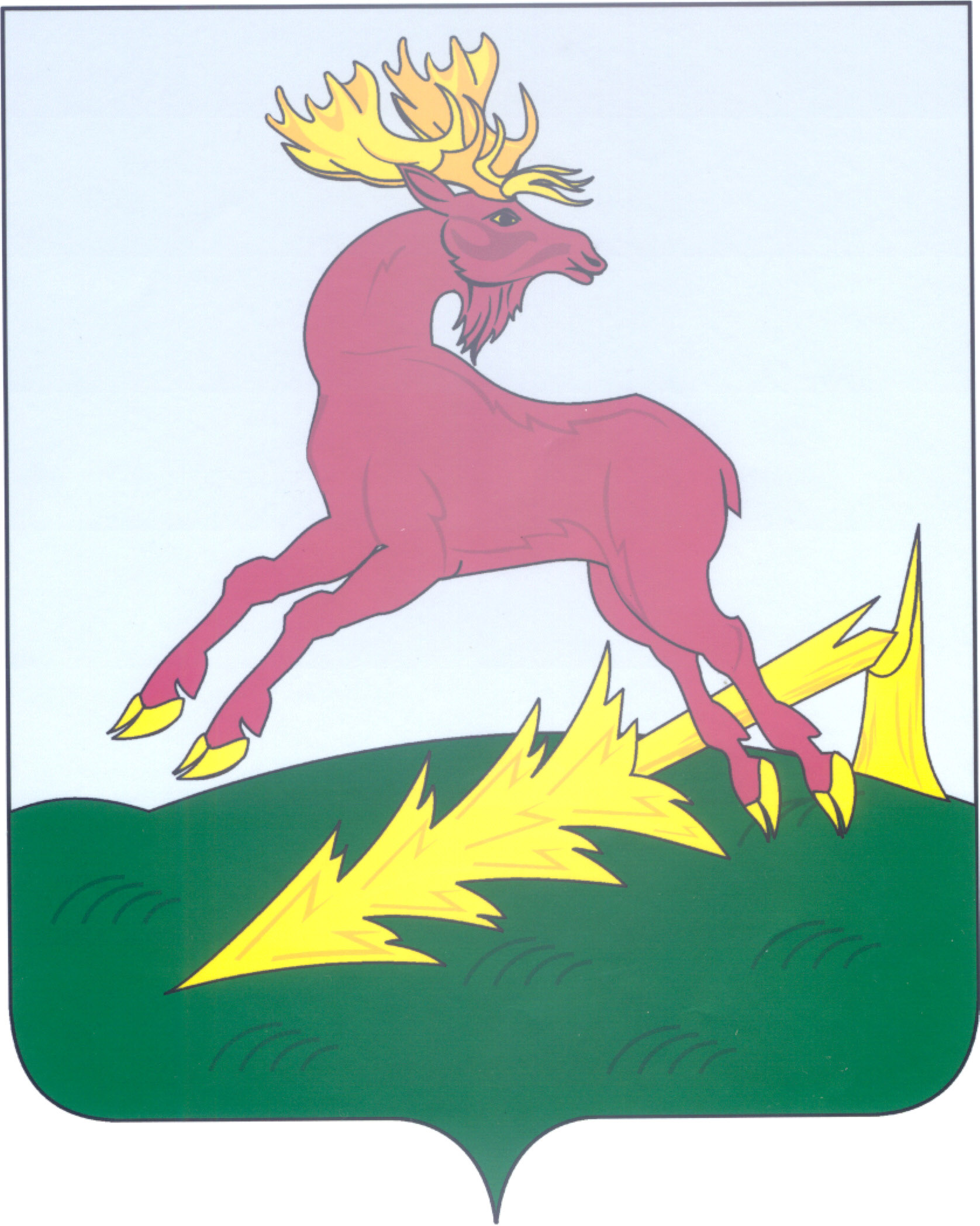 ТАТАРСТАН РЕСПУБЛИКАСЫАЛЕКСЕЕВСКМУНИЦИПАЛЬ РАЙОНЫНЫҢКЫР ШОНТАЛЫСЫ АВЫЛҖИРЛЕГЕ  СОВЕТЫРЕШЕНИЕ	12.01.2024    с. Степная ШенталаКАРАР№57 